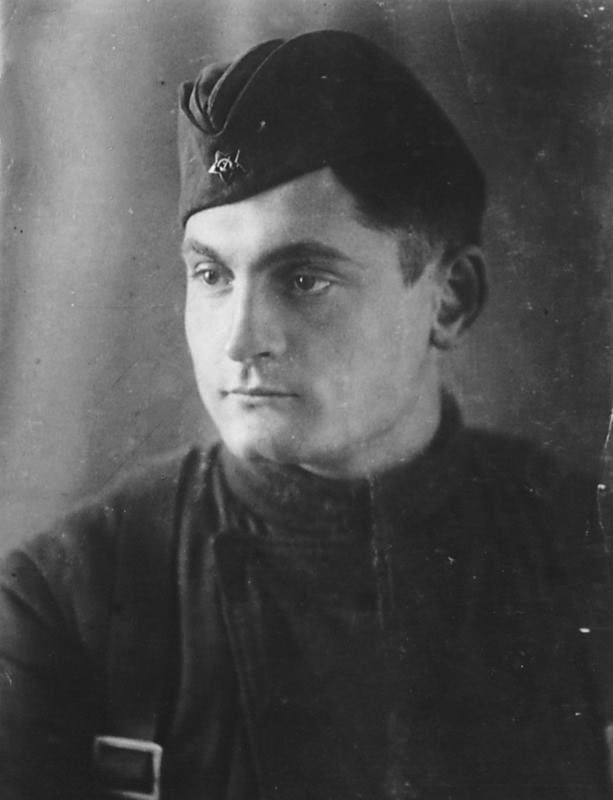 Борис Лаврентьевич Галушкин (12.08.1919 -15.06.1944 )  Фото сделано в 1941 году